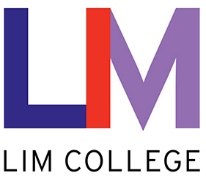 Course Syllabus Department of Arts & SciencesCourse Syllabus Department of Arts & SciencesCourse Syllabus Department of Arts & SciencesCourse Syllabus Department of Arts & SciencesCourse Syllabus Department of Arts & SciencesCourse Information Course Information Course Information Course Information Course Information Course Information ProfessorSemesterLIM College EmailSemester Dates(MM/DD/YY)Class LocationSemester Dates(MM/DD/YY)Class TimesCredit HoursOffice Hours/Location ModalityPrerequisitesLast Date to WithdrawRefer to the Academic Calendarhttp://www.limcollege.edu/calendars CorequisitesLast Date to WithdrawRefer to the Academic Calendarhttp://www.limcollege.edu/calendars Department Chair/ DirectorDaniel Chaskes, PhDDaniel.chaskes@limcollege.edu Daniel Chaskes, PhDDaniel.chaskes@limcollege.edu Daniel Chaskes, PhDDaniel.chaskes@limcollege.edu Daniel Chaskes, PhDDaniel.chaskes@limcollege.edu Daniel Chaskes, PhDDaniel.chaskes@limcollege.edu Course DescriptionCourse DescriptionCourse DescriptionCourse DescriptionCourse DescriptionCourse DescriptionCourse Learning ObjectivesRequired Text
You can also visit www.lim.bkstr.com  to order your textbooks online.Title:Title:Required Text
You can also visit www.lim.bkstr.com  to order your textbooks online.Author(s):Author(s):Required Text
You can also visit www.lim.bkstr.com  to order your textbooks online.ISBN:ISBN:Required Text
You can also visit www.lim.bkstr.com  to order your textbooks online.Price (Subject to Change):Price (Subject to Change):Required Text
You can also visit www.lim.bkstr.com  to order your textbooks online.Additional Info/ Comments/ Text ThumbnailAdditional Info/ Comments/ Text ThumbnailAdditional Text(s)Recommended ReadingsSpecial Requirements (Software/ Technology)Course Requirements and ExpectationsCourse Requirements and ExpectationsCourse Requirements and ExpectationsCourse Requirements and ExpectationsCourse Requirements and ExpectationsCourse Requirements and ExpectationsGrading CriteriaLIM College Grading SchemaCourse PoliciesCourse PoliciesCourse PoliciesCourse PoliciesCourse PoliciesCourse PoliciesDepartmental PoliciesDepartmental PoliciesDepartmental PoliciesDepartmental PoliciesDepartmental PoliciesDepartmental PoliciesClassroom BehaviorStudents are expected to show respect for their instructors, peers, and facilities. Students are to use respectful, appropriate language at all times and refrain from background conversation. Cellphones are to be silenced. Use of electronic devices for messaging, Internet, gaming, or other activities is forbidden unless required by the instructor as part of a lesson. Late entries and early exits from class are discouraged. (See policy on lateness below.) Please take care of personal needs before class and do not leave the room during class, as traffic interrupts the class and distracts others. Instructors have the right to refuse re-entry to students who leave the room. Eating during class is not permitted.Students are expected to show respect for their instructors, peers, and facilities. Students are to use respectful, appropriate language at all times and refrain from background conversation. Cellphones are to be silenced. Use of electronic devices for messaging, Internet, gaming, or other activities is forbidden unless required by the instructor as part of a lesson. Late entries and early exits from class are discouraged. (See policy on lateness below.) Please take care of personal needs before class and do not leave the room during class, as traffic interrupts the class and distracts others. Instructors have the right to refuse re-entry to students who leave the room. Eating during class is not permitted.Students are expected to show respect for their instructors, peers, and facilities. Students are to use respectful, appropriate language at all times and refrain from background conversation. Cellphones are to be silenced. Use of electronic devices for messaging, Internet, gaming, or other activities is forbidden unless required by the instructor as part of a lesson. Late entries and early exits from class are discouraged. (See policy on lateness below.) Please take care of personal needs before class and do not leave the room during class, as traffic interrupts the class and distracts others. Instructors have the right to refuse re-entry to students who leave the room. Eating during class is not permitted.Students are expected to show respect for their instructors, peers, and facilities. Students are to use respectful, appropriate language at all times and refrain from background conversation. Cellphones are to be silenced. Use of electronic devices for messaging, Internet, gaming, or other activities is forbidden unless required by the instructor as part of a lesson. Late entries and early exits from class are discouraged. (See policy on lateness below.) Please take care of personal needs before class and do not leave the room during class, as traffic interrupts the class and distracts others. Instructors have the right to refuse re-entry to students who leave the room. Eating during class is not permitted.Students are expected to show respect for their instructors, peers, and facilities. Students are to use respectful, appropriate language at all times and refrain from background conversation. Cellphones are to be silenced. Use of electronic devices for messaging, Internet, gaming, or other activities is forbidden unless required by the instructor as part of a lesson. Late entries and early exits from class are discouraged. (See policy on lateness below.) Please take care of personal needs before class and do not leave the room during class, as traffic interrupts the class and distracts others. Instructors have the right to refuse re-entry to students who leave the room. Eating during class is not permitted.CourseworkStudents are required to devote time outside of class to fulfill all course requirements, including readings, individual and group projects, assignments, research, field trips, and studying for exams. Progress is monitored by the instructor, who requires timely submission of work, encourages participation, and assesses student learning. (Unless otherwise indicated, all written assignments require APA format.) Midsemester and final course grades will reflect mastery of the course learning objectives as well as adherence to College policies.Students are required to devote time outside of class to fulfill all course requirements, including readings, individual and group projects, assignments, research, field trips, and studying for exams. Progress is monitored by the instructor, who requires timely submission of work, encourages participation, and assesses student learning. (Unless otherwise indicated, all written assignments require APA format.) Midsemester and final course grades will reflect mastery of the course learning objectives as well as adherence to College policies.Students are required to devote time outside of class to fulfill all course requirements, including readings, individual and group projects, assignments, research, field trips, and studying for exams. Progress is monitored by the instructor, who requires timely submission of work, encourages participation, and assesses student learning. (Unless otherwise indicated, all written assignments require APA format.) Midsemester and final course grades will reflect mastery of the course learning objectives as well as adherence to College policies.Students are required to devote time outside of class to fulfill all course requirements, including readings, individual and group projects, assignments, research, field trips, and studying for exams. Progress is monitored by the instructor, who requires timely submission of work, encourages participation, and assesses student learning. (Unless otherwise indicated, all written assignments require APA format.) Midsemester and final course grades will reflect mastery of the course learning objectives as well as adherence to College policies.Students are required to devote time outside of class to fulfill all course requirements, including readings, individual and group projects, assignments, research, field trips, and studying for exams. Progress is monitored by the instructor, who requires timely submission of work, encourages participation, and assesses student learning. (Unless otherwise indicated, all written assignments require APA format.) Midsemester and final course grades will reflect mastery of the course learning objectives as well as adherence to College policies.Late Work and Make-Up ExamsStudents who are absent when an assignment is due are responsible for turning the work in before the absence. They are also responsible for getting class notes from a classmate and being prepared for the next meeting or online activity.Scheduling conflicts, including interviews and business events, are not a valid reason for missing class or a due date. Work can be made up under extenuating circumstances with the permission of the instructor, Department Chair, or Associate Dean for Student Academic Affairs, as described below.Permission for a make-up quiz, midterm, or assignment may be given by the instructor, but only if the student notifies the instructor 24 hours before of the scheduled test date or deadline. Students should expect the make-up work to be more difficult than the regularly scheduled quiz, midterm, or assignment.Permission for a make-up final can only be given by the Associate Dean for Student Academic Affairs. Permission will only be granted in cases of documented illness, death in the family, or emergency. If permission is granted, students should expect the make-up to be more difficult than the regularly scheduled exam.The date, time, and location of a make-up are determined by the instructor. Students are responsible for making themselves available. A missed make-up for any reason will result in a grade of zero.Students who are absent when an assignment is due are responsible for turning the work in before the absence. They are also responsible for getting class notes from a classmate and being prepared for the next meeting or online activity.Scheduling conflicts, including interviews and business events, are not a valid reason for missing class or a due date. Work can be made up under extenuating circumstances with the permission of the instructor, Department Chair, or Associate Dean for Student Academic Affairs, as described below.Permission for a make-up quiz, midterm, or assignment may be given by the instructor, but only if the student notifies the instructor 24 hours before of the scheduled test date or deadline. Students should expect the make-up work to be more difficult than the regularly scheduled quiz, midterm, or assignment.Permission for a make-up final can only be given by the Associate Dean for Student Academic Affairs. Permission will only be granted in cases of documented illness, death in the family, or emergency. If permission is granted, students should expect the make-up to be more difficult than the regularly scheduled exam.The date, time, and location of a make-up are determined by the instructor. Students are responsible for making themselves available. A missed make-up for any reason will result in a grade of zero.Students who are absent when an assignment is due are responsible for turning the work in before the absence. They are also responsible for getting class notes from a classmate and being prepared for the next meeting or online activity.Scheduling conflicts, including interviews and business events, are not a valid reason for missing class or a due date. Work can be made up under extenuating circumstances with the permission of the instructor, Department Chair, or Associate Dean for Student Academic Affairs, as described below.Permission for a make-up quiz, midterm, or assignment may be given by the instructor, but only if the student notifies the instructor 24 hours before of the scheduled test date or deadline. Students should expect the make-up work to be more difficult than the regularly scheduled quiz, midterm, or assignment.Permission for a make-up final can only be given by the Associate Dean for Student Academic Affairs. Permission will only be granted in cases of documented illness, death in the family, or emergency. If permission is granted, students should expect the make-up to be more difficult than the regularly scheduled exam.The date, time, and location of a make-up are determined by the instructor. Students are responsible for making themselves available. A missed make-up for any reason will result in a grade of zero.Students who are absent when an assignment is due are responsible for turning the work in before the absence. They are also responsible for getting class notes from a classmate and being prepared for the next meeting or online activity.Scheduling conflicts, including interviews and business events, are not a valid reason for missing class or a due date. Work can be made up under extenuating circumstances with the permission of the instructor, Department Chair, or Associate Dean for Student Academic Affairs, as described below.Permission for a make-up quiz, midterm, or assignment may be given by the instructor, but only if the student notifies the instructor 24 hours before of the scheduled test date or deadline. Students should expect the make-up work to be more difficult than the regularly scheduled quiz, midterm, or assignment.Permission for a make-up final can only be given by the Associate Dean for Student Academic Affairs. Permission will only be granted in cases of documented illness, death in the family, or emergency. If permission is granted, students should expect the make-up to be more difficult than the regularly scheduled exam.The date, time, and location of a make-up are determined by the instructor. Students are responsible for making themselves available. A missed make-up for any reason will result in a grade of zero.Students who are absent when an assignment is due are responsible for turning the work in before the absence. They are also responsible for getting class notes from a classmate and being prepared for the next meeting or online activity.Scheduling conflicts, including interviews and business events, are not a valid reason for missing class or a due date. Work can be made up under extenuating circumstances with the permission of the instructor, Department Chair, or Associate Dean for Student Academic Affairs, as described below.Permission for a make-up quiz, midterm, or assignment may be given by the instructor, but only if the student notifies the instructor 24 hours before of the scheduled test date or deadline. Students should expect the make-up work to be more difficult than the regularly scheduled quiz, midterm, or assignment.Permission for a make-up final can only be given by the Associate Dean for Student Academic Affairs. Permission will only be granted in cases of documented illness, death in the family, or emergency. If permission is granted, students should expect the make-up to be more difficult than the regularly scheduled exam.The date, time, and location of a make-up are determined by the instructor. Students are responsible for making themselves available. A missed make-up for any reason will result in a grade of zero.Discussion Board RubricDiscussion Board RubricDiscussion Board RubricDiscussion Board RubricDiscussion Board RubricDiscussion Board RubricPlease study the chart below to understand how discussions will be graded.Please see course description for individual course requirements.Please study the chart below to understand how discussions will be graded.Please see course description for individual course requirements.Please study the chart below to understand how discussions will be graded.Please see course description for individual course requirements.Please study the chart below to understand how discussions will be graded.Please see course description for individual course requirements.Please study the chart below to understand how discussions will be graded.Please see course description for individual course requirements.Please study the chart below to understand how discussions will be graded.Please see course description for individual course requirements.College PoliciesCollege PoliciesCollege PoliciesCollege PoliciesCollege PoliciesCollege PoliciesStudents are expected to read and abide by the policies outlined in the LIM College Undergraduate Catalog. The catalog has complete information on LIM College policies and reporting as well as academic policies.The catalog can be found at http://limcollege.catalog.acalog.com/index.php On the catalog webpage please click on LIM College Policies on the left navigation menu.Students are expected to read and abide by the policies outlined in the LIM College Undergraduate Catalog. The catalog has complete information on LIM College policies and reporting as well as academic policies.The catalog can be found at http://limcollege.catalog.acalog.com/index.php On the catalog webpage please click on LIM College Policies on the left navigation menu.Students are expected to read and abide by the policies outlined in the LIM College Undergraduate Catalog. The catalog has complete information on LIM College policies and reporting as well as academic policies.The catalog can be found at http://limcollege.catalog.acalog.com/index.php On the catalog webpage please click on LIM College Policies on the left navigation menu.Students are expected to read and abide by the policies outlined in the LIM College Undergraduate Catalog. The catalog has complete information on LIM College policies and reporting as well as academic policies.The catalog can be found at http://limcollege.catalog.acalog.com/index.php On the catalog webpage please click on LIM College Policies on the left navigation menu.Students are expected to read and abide by the policies outlined in the LIM College Undergraduate Catalog. The catalog has complete information on LIM College policies and reporting as well as academic policies.The catalog can be found at http://limcollege.catalog.acalog.com/index.php On the catalog webpage please click on LIM College Policies on the left navigation menu.Students are expected to read and abide by the policies outlined in the LIM College Undergraduate Catalog. The catalog has complete information on LIM College policies and reporting as well as academic policies.The catalog can be found at http://limcollege.catalog.acalog.com/index.php On the catalog webpage please click on LIM College Policies on the left navigation menu.Credit Hour DefinitionLIM College adheres to the U.S. Department of Education’s definition of the credit hour as “an amount of work represented in intended learning outcomes and verified by evidence of student achievement that is an institutionally established equivalency that reasonably approximates not less than one hour of classroom or direct faculty instruction and a minimum of two hours of out-of-class student work for approximately fifteen weeks for one semester or trimester hour of credit, or the equivalent amount of work over a different amount of time.”One credit hour for cooperative work experience is the equivalent of 45to 65 hours working at an internship site and 15 to 20 hours of related classroom, online, or independent work over the course of a semester or term. Hybrid and online courses have learning goals and rigor equivalent to courses taught in the classroom. Contact hours are satisfied by using various course activities, such as threaded discussions, reading assignments, blogs, journals, online seminars, interactive tutorials, and online meetings. The syllabi for these courses are carefully reviewed by faculty and department chairs to ensure equivalency to face-to-face courses.Learning outcomes must be appropriate to college-level work in the case of associate and bachelor’s degree programs and the equivalent of post-graduate work in the case of master’s degree programs, and must be achievable in the prescribed timeframe.LIM College adheres to the U.S. Department of Education’s definition of the credit hour as “an amount of work represented in intended learning outcomes and verified by evidence of student achievement that is an institutionally established equivalency that reasonably approximates not less than one hour of classroom or direct faculty instruction and a minimum of two hours of out-of-class student work for approximately fifteen weeks for one semester or trimester hour of credit, or the equivalent amount of work over a different amount of time.”One credit hour for cooperative work experience is the equivalent of 45to 65 hours working at an internship site and 15 to 20 hours of related classroom, online, or independent work over the course of a semester or term. Hybrid and online courses have learning goals and rigor equivalent to courses taught in the classroom. Contact hours are satisfied by using various course activities, such as threaded discussions, reading assignments, blogs, journals, online seminars, interactive tutorials, and online meetings. The syllabi for these courses are carefully reviewed by faculty and department chairs to ensure equivalency to face-to-face courses.Learning outcomes must be appropriate to college-level work in the case of associate and bachelor’s degree programs and the equivalent of post-graduate work in the case of master’s degree programs, and must be achievable in the prescribed timeframe.LIM College adheres to the U.S. Department of Education’s definition of the credit hour as “an amount of work represented in intended learning outcomes and verified by evidence of student achievement that is an institutionally established equivalency that reasonably approximates not less than one hour of classroom or direct faculty instruction and a minimum of two hours of out-of-class student work for approximately fifteen weeks for one semester or trimester hour of credit, or the equivalent amount of work over a different amount of time.”One credit hour for cooperative work experience is the equivalent of 45to 65 hours working at an internship site and 15 to 20 hours of related classroom, online, or independent work over the course of a semester or term. Hybrid and online courses have learning goals and rigor equivalent to courses taught in the classroom. Contact hours are satisfied by using various course activities, such as threaded discussions, reading assignments, blogs, journals, online seminars, interactive tutorials, and online meetings. The syllabi for these courses are carefully reviewed by faculty and department chairs to ensure equivalency to face-to-face courses.Learning outcomes must be appropriate to college-level work in the case of associate and bachelor’s degree programs and the equivalent of post-graduate work in the case of master’s degree programs, and must be achievable in the prescribed timeframe.LIM College adheres to the U.S. Department of Education’s definition of the credit hour as “an amount of work represented in intended learning outcomes and verified by evidence of student achievement that is an institutionally established equivalency that reasonably approximates not less than one hour of classroom or direct faculty instruction and a minimum of two hours of out-of-class student work for approximately fifteen weeks for one semester or trimester hour of credit, or the equivalent amount of work over a different amount of time.”One credit hour for cooperative work experience is the equivalent of 45to 65 hours working at an internship site and 15 to 20 hours of related classroom, online, or independent work over the course of a semester or term. Hybrid and online courses have learning goals and rigor equivalent to courses taught in the classroom. Contact hours are satisfied by using various course activities, such as threaded discussions, reading assignments, blogs, journals, online seminars, interactive tutorials, and online meetings. The syllabi for these courses are carefully reviewed by faculty and department chairs to ensure equivalency to face-to-face courses.Learning outcomes must be appropriate to college-level work in the case of associate and bachelor’s degree programs and the equivalent of post-graduate work in the case of master’s degree programs, and must be achievable in the prescribed timeframe.LIM College adheres to the U.S. Department of Education’s definition of the credit hour as “an amount of work represented in intended learning outcomes and verified by evidence of student achievement that is an institutionally established equivalency that reasonably approximates not less than one hour of classroom or direct faculty instruction and a minimum of two hours of out-of-class student work for approximately fifteen weeks for one semester or trimester hour of credit, or the equivalent amount of work over a different amount of time.”One credit hour for cooperative work experience is the equivalent of 45to 65 hours working at an internship site and 15 to 20 hours of related classroom, online, or independent work over the course of a semester or term. Hybrid and online courses have learning goals and rigor equivalent to courses taught in the classroom. Contact hours are satisfied by using various course activities, such as threaded discussions, reading assignments, blogs, journals, online seminars, interactive tutorials, and online meetings. The syllabi for these courses are carefully reviewed by faculty and department chairs to ensure equivalency to face-to-face courses.Learning outcomes must be appropriate to college-level work in the case of associate and bachelor’s degree programs and the equivalent of post-graduate work in the case of master’s degree programs, and must be achievable in the prescribed timeframe.AttendanceStudent-instructor and student-student interaction are vital to the mission of LIM College, which supports a dynamic and responsive curriculum in a highly personalized learning environment. In accordance with this mission, attendance at all class sessions is expected and is considered critical to a student's academic success and personal enrichment.Each instructor will keep a permanent record of attendance for each class in SONIS (the College's administrative database). These records are subject to inspection by appropriate College officials. However, it is highly advisable that students also track their own attendance record through their SONIS account. It is the student's responsibility to be aware of the following attendance policies:ACADEMIC DEPARTMENTS
Academic departments include Arts & Sciences; Fashion Merchandising; Marketing, Management & Finance; and Visual Merchandising

For courses which meet on campus two times per week
On the fifth unexcused absence a student's final grade will be reduced by half a letter grade and will continue to be reduced by the same amount after every subsequent absence.For courses which meet on campus one time per week exclusively
On the third unexcused absence a student's final grade will be reduced by half a letter grade and will continue to be reduced by the same amount after every subsequent absence.For hybrid courses (one class on campus and one class online per week)
An absence is defined as either not showing up for the on-campus class or, for the online portion, not signing in and completing the week's module. On the fifth unexcused absence a student's final grade will be reduced by half a letter grade and will continue to be reduced by the same amount after every subsequent absence.For EECM hybrid courses (one time weekly either on campus or online)
An absence is defined as either not showing up for the on-campus class or, for the online portion, not signing in and completing the week's module. On the third unexcused absence a student's final grade will be reduced by half a letter grade and will continue to be reduced by the same amount after every subsequent absence.For online courses (no on-campus classes)
An absence is defined as not signing in and completing the week's module. On the third unexcused absence a student's final grade will be reduced by half a letter grade and will continue to be reduced by the same amount after every subsequent absence.COLLEGE-WIDE ATTENDANCE POLICY
Includes all academic departments and experiential education courses

Students are required to abide by the LIM College attendance policy as stated in this syllabus. Additionally, the institution believes that missing 40% or more of any scheduled classes (either excused or unexcused) for any one course in which a student is enrolled may undermine the integrity of the educational experience. At the conclusion of each academic term, the College Registrar will review the attendance records for all courses in which a failing grade ("F") was issued by the instructor. Failed courses where a student was not in attendance for 40% or more of scheduled class meetings will be assigned an "FA" grade by the Office of the Registrar, signifying failure for lack of attendance. The grade of "FA" calculates negatively into the GPA the same as an earned "F." Note that an "FA" may also affect some forms of financial aid. Also note, in accordance with course syllabus grading and attendance policies, an instructor may request that an "FA" grade be assigned by the College Registrar prior to the end of the term because lack of attendance has decreased the possible course grade to failing. Once an "FA" grade is assigned, a student may no longer remain active in the course.SUMMER SEMESTERAcademic departments utilize a common attendance policy.  The policy on attendance as it relates to your grade is as follows:For Summer Session A and Summer Session B - Experiential Education & Career Management courses: On the second unexcused absence a student’s final grade will be reduced by half a letter grade and will continue to be reduced by the same amount after every subsequent absence.For all other Summer Session A and Summer Session B courses On the third unexcused absence a student’s final grade will be reduced by half a letter grade and will continue to be reduced by the same amount after every subsequent absence. For Summer Session C courses For online classes, an absence is defined as not signing in and completing the week's module.On the second unexcused absence a student’s final grade will be reduced by half a letter grade and will continue to be reduced by the same amount after every subsequent absence. LATENESSClasses begin on time. Each late arrival or early departure will be considered half an absence.If, according to the above policy, the grade possible in the course has been decreased to the point of failure, even before the end of the semester, the instructor may request that a Failure Due to Attendance grade ("FA") be assigned to the student by the Office of the Registrar. Once this grade is assigned, the student may no longer remain active in the course.Student-instructor and student-student interaction are vital to the mission of LIM College, which supports a dynamic and responsive curriculum in a highly personalized learning environment. In accordance with this mission, attendance at all class sessions is expected and is considered critical to a student's academic success and personal enrichment.Each instructor will keep a permanent record of attendance for each class in SONIS (the College's administrative database). These records are subject to inspection by appropriate College officials. However, it is highly advisable that students also track their own attendance record through their SONIS account. It is the student's responsibility to be aware of the following attendance policies:ACADEMIC DEPARTMENTS
Academic departments include Arts & Sciences; Fashion Merchandising; Marketing, Management & Finance; and Visual Merchandising

For courses which meet on campus two times per week
On the fifth unexcused absence a student's final grade will be reduced by half a letter grade and will continue to be reduced by the same amount after every subsequent absence.For courses which meet on campus one time per week exclusively
On the third unexcused absence a student's final grade will be reduced by half a letter grade and will continue to be reduced by the same amount after every subsequent absence.For hybrid courses (one class on campus and one class online per week)
An absence is defined as either not showing up for the on-campus class or, for the online portion, not signing in and completing the week's module. On the fifth unexcused absence a student's final grade will be reduced by half a letter grade and will continue to be reduced by the same amount after every subsequent absence.For EECM hybrid courses (one time weekly either on campus or online)
An absence is defined as either not showing up for the on-campus class or, for the online portion, not signing in and completing the week's module. On the third unexcused absence a student's final grade will be reduced by half a letter grade and will continue to be reduced by the same amount after every subsequent absence.For online courses (no on-campus classes)
An absence is defined as not signing in and completing the week's module. On the third unexcused absence a student's final grade will be reduced by half a letter grade and will continue to be reduced by the same amount after every subsequent absence.COLLEGE-WIDE ATTENDANCE POLICY
Includes all academic departments and experiential education courses

Students are required to abide by the LIM College attendance policy as stated in this syllabus. Additionally, the institution believes that missing 40% or more of any scheduled classes (either excused or unexcused) for any one course in which a student is enrolled may undermine the integrity of the educational experience. At the conclusion of each academic term, the College Registrar will review the attendance records for all courses in which a failing grade ("F") was issued by the instructor. Failed courses where a student was not in attendance for 40% or more of scheduled class meetings will be assigned an "FA" grade by the Office of the Registrar, signifying failure for lack of attendance. The grade of "FA" calculates negatively into the GPA the same as an earned "F." Note that an "FA" may also affect some forms of financial aid. Also note, in accordance with course syllabus grading and attendance policies, an instructor may request that an "FA" grade be assigned by the College Registrar prior to the end of the term because lack of attendance has decreased the possible course grade to failing. Once an "FA" grade is assigned, a student may no longer remain active in the course.SUMMER SEMESTERAcademic departments utilize a common attendance policy.  The policy on attendance as it relates to your grade is as follows:For Summer Session A and Summer Session B - Experiential Education & Career Management courses: On the second unexcused absence a student’s final grade will be reduced by half a letter grade and will continue to be reduced by the same amount after every subsequent absence.For all other Summer Session A and Summer Session B courses On the third unexcused absence a student’s final grade will be reduced by half a letter grade and will continue to be reduced by the same amount after every subsequent absence. For Summer Session C courses For online classes, an absence is defined as not signing in and completing the week's module.On the second unexcused absence a student’s final grade will be reduced by half a letter grade and will continue to be reduced by the same amount after every subsequent absence. LATENESSClasses begin on time. Each late arrival or early departure will be considered half an absence.If, according to the above policy, the grade possible in the course has been decreased to the point of failure, even before the end of the semester, the instructor may request that a Failure Due to Attendance grade ("FA") be assigned to the student by the Office of the Registrar. Once this grade is assigned, the student may no longer remain active in the course.Student-instructor and student-student interaction are vital to the mission of LIM College, which supports a dynamic and responsive curriculum in a highly personalized learning environment. In accordance with this mission, attendance at all class sessions is expected and is considered critical to a student's academic success and personal enrichment.Each instructor will keep a permanent record of attendance for each class in SONIS (the College's administrative database). These records are subject to inspection by appropriate College officials. However, it is highly advisable that students also track their own attendance record through their SONIS account. It is the student's responsibility to be aware of the following attendance policies:ACADEMIC DEPARTMENTS
Academic departments include Arts & Sciences; Fashion Merchandising; Marketing, Management & Finance; and Visual Merchandising

For courses which meet on campus two times per week
On the fifth unexcused absence a student's final grade will be reduced by half a letter grade and will continue to be reduced by the same amount after every subsequent absence.For courses which meet on campus one time per week exclusively
On the third unexcused absence a student's final grade will be reduced by half a letter grade and will continue to be reduced by the same amount after every subsequent absence.For hybrid courses (one class on campus and one class online per week)
An absence is defined as either not showing up for the on-campus class or, for the online portion, not signing in and completing the week's module. On the fifth unexcused absence a student's final grade will be reduced by half a letter grade and will continue to be reduced by the same amount after every subsequent absence.For EECM hybrid courses (one time weekly either on campus or online)
An absence is defined as either not showing up for the on-campus class or, for the online portion, not signing in and completing the week's module. On the third unexcused absence a student's final grade will be reduced by half a letter grade and will continue to be reduced by the same amount after every subsequent absence.For online courses (no on-campus classes)
An absence is defined as not signing in and completing the week's module. On the third unexcused absence a student's final grade will be reduced by half a letter grade and will continue to be reduced by the same amount after every subsequent absence.COLLEGE-WIDE ATTENDANCE POLICY
Includes all academic departments and experiential education courses

Students are required to abide by the LIM College attendance policy as stated in this syllabus. Additionally, the institution believes that missing 40% or more of any scheduled classes (either excused or unexcused) for any one course in which a student is enrolled may undermine the integrity of the educational experience. At the conclusion of each academic term, the College Registrar will review the attendance records for all courses in which a failing grade ("F") was issued by the instructor. Failed courses where a student was not in attendance for 40% or more of scheduled class meetings will be assigned an "FA" grade by the Office of the Registrar, signifying failure for lack of attendance. The grade of "FA" calculates negatively into the GPA the same as an earned "F." Note that an "FA" may also affect some forms of financial aid. Also note, in accordance with course syllabus grading and attendance policies, an instructor may request that an "FA" grade be assigned by the College Registrar prior to the end of the term because lack of attendance has decreased the possible course grade to failing. Once an "FA" grade is assigned, a student may no longer remain active in the course.SUMMER SEMESTERAcademic departments utilize a common attendance policy.  The policy on attendance as it relates to your grade is as follows:For Summer Session A and Summer Session B - Experiential Education & Career Management courses: On the second unexcused absence a student’s final grade will be reduced by half a letter grade and will continue to be reduced by the same amount after every subsequent absence.For all other Summer Session A and Summer Session B courses On the third unexcused absence a student’s final grade will be reduced by half a letter grade and will continue to be reduced by the same amount after every subsequent absence. For Summer Session C courses For online classes, an absence is defined as not signing in and completing the week's module.On the second unexcused absence a student’s final grade will be reduced by half a letter grade and will continue to be reduced by the same amount after every subsequent absence. LATENESSClasses begin on time. Each late arrival or early departure will be considered half an absence.If, according to the above policy, the grade possible in the course has been decreased to the point of failure, even before the end of the semester, the instructor may request that a Failure Due to Attendance grade ("FA") be assigned to the student by the Office of the Registrar. Once this grade is assigned, the student may no longer remain active in the course.Student-instructor and student-student interaction are vital to the mission of LIM College, which supports a dynamic and responsive curriculum in a highly personalized learning environment. In accordance with this mission, attendance at all class sessions is expected and is considered critical to a student's academic success and personal enrichment.Each instructor will keep a permanent record of attendance for each class in SONIS (the College's administrative database). These records are subject to inspection by appropriate College officials. However, it is highly advisable that students also track their own attendance record through their SONIS account. It is the student's responsibility to be aware of the following attendance policies:ACADEMIC DEPARTMENTS
Academic departments include Arts & Sciences; Fashion Merchandising; Marketing, Management & Finance; and Visual Merchandising

For courses which meet on campus two times per week
On the fifth unexcused absence a student's final grade will be reduced by half a letter grade and will continue to be reduced by the same amount after every subsequent absence.For courses which meet on campus one time per week exclusively
On the third unexcused absence a student's final grade will be reduced by half a letter grade and will continue to be reduced by the same amount after every subsequent absence.For hybrid courses (one class on campus and one class online per week)
An absence is defined as either not showing up for the on-campus class or, for the online portion, not signing in and completing the week's module. On the fifth unexcused absence a student's final grade will be reduced by half a letter grade and will continue to be reduced by the same amount after every subsequent absence.For EECM hybrid courses (one time weekly either on campus or online)
An absence is defined as either not showing up for the on-campus class or, for the online portion, not signing in and completing the week's module. On the third unexcused absence a student's final grade will be reduced by half a letter grade and will continue to be reduced by the same amount after every subsequent absence.For online courses (no on-campus classes)
An absence is defined as not signing in and completing the week's module. On the third unexcused absence a student's final grade will be reduced by half a letter grade and will continue to be reduced by the same amount after every subsequent absence.COLLEGE-WIDE ATTENDANCE POLICY
Includes all academic departments and experiential education courses

Students are required to abide by the LIM College attendance policy as stated in this syllabus. Additionally, the institution believes that missing 40% or more of any scheduled classes (either excused or unexcused) for any one course in which a student is enrolled may undermine the integrity of the educational experience. At the conclusion of each academic term, the College Registrar will review the attendance records for all courses in which a failing grade ("F") was issued by the instructor. Failed courses where a student was not in attendance for 40% or more of scheduled class meetings will be assigned an "FA" grade by the Office of the Registrar, signifying failure for lack of attendance. The grade of "FA" calculates negatively into the GPA the same as an earned "F." Note that an "FA" may also affect some forms of financial aid. Also note, in accordance with course syllabus grading and attendance policies, an instructor may request that an "FA" grade be assigned by the College Registrar prior to the end of the term because lack of attendance has decreased the possible course grade to failing. Once an "FA" grade is assigned, a student may no longer remain active in the course.SUMMER SEMESTERAcademic departments utilize a common attendance policy.  The policy on attendance as it relates to your grade is as follows:For Summer Session A and Summer Session B - Experiential Education & Career Management courses: On the second unexcused absence a student’s final grade will be reduced by half a letter grade and will continue to be reduced by the same amount after every subsequent absence.For all other Summer Session A and Summer Session B courses On the third unexcused absence a student’s final grade will be reduced by half a letter grade and will continue to be reduced by the same amount after every subsequent absence. For Summer Session C courses For online classes, an absence is defined as not signing in and completing the week's module.On the second unexcused absence a student’s final grade will be reduced by half a letter grade and will continue to be reduced by the same amount after every subsequent absence. LATENESSClasses begin on time. Each late arrival or early departure will be considered half an absence.If, according to the above policy, the grade possible in the course has been decreased to the point of failure, even before the end of the semester, the instructor may request that a Failure Due to Attendance grade ("FA") be assigned to the student by the Office of the Registrar. Once this grade is assigned, the student may no longer remain active in the course.Student-instructor and student-student interaction are vital to the mission of LIM College, which supports a dynamic and responsive curriculum in a highly personalized learning environment. In accordance with this mission, attendance at all class sessions is expected and is considered critical to a student's academic success and personal enrichment.Each instructor will keep a permanent record of attendance for each class in SONIS (the College's administrative database). These records are subject to inspection by appropriate College officials. However, it is highly advisable that students also track their own attendance record through their SONIS account. It is the student's responsibility to be aware of the following attendance policies:ACADEMIC DEPARTMENTS
Academic departments include Arts & Sciences; Fashion Merchandising; Marketing, Management & Finance; and Visual Merchandising

For courses which meet on campus two times per week
On the fifth unexcused absence a student's final grade will be reduced by half a letter grade and will continue to be reduced by the same amount after every subsequent absence.For courses which meet on campus one time per week exclusively
On the third unexcused absence a student's final grade will be reduced by half a letter grade and will continue to be reduced by the same amount after every subsequent absence.For hybrid courses (one class on campus and one class online per week)
An absence is defined as either not showing up for the on-campus class or, for the online portion, not signing in and completing the week's module. On the fifth unexcused absence a student's final grade will be reduced by half a letter grade and will continue to be reduced by the same amount after every subsequent absence.For EECM hybrid courses (one time weekly either on campus or online)
An absence is defined as either not showing up for the on-campus class or, for the online portion, not signing in and completing the week's module. On the third unexcused absence a student's final grade will be reduced by half a letter grade and will continue to be reduced by the same amount after every subsequent absence.For online courses (no on-campus classes)
An absence is defined as not signing in and completing the week's module. On the third unexcused absence a student's final grade will be reduced by half a letter grade and will continue to be reduced by the same amount after every subsequent absence.COLLEGE-WIDE ATTENDANCE POLICY
Includes all academic departments and experiential education courses

Students are required to abide by the LIM College attendance policy as stated in this syllabus. Additionally, the institution believes that missing 40% or more of any scheduled classes (either excused or unexcused) for any one course in which a student is enrolled may undermine the integrity of the educational experience. At the conclusion of each academic term, the College Registrar will review the attendance records for all courses in which a failing grade ("F") was issued by the instructor. Failed courses where a student was not in attendance for 40% or more of scheduled class meetings will be assigned an "FA" grade by the Office of the Registrar, signifying failure for lack of attendance. The grade of "FA" calculates negatively into the GPA the same as an earned "F." Note that an "FA" may also affect some forms of financial aid. Also note, in accordance with course syllabus grading and attendance policies, an instructor may request that an "FA" grade be assigned by the College Registrar prior to the end of the term because lack of attendance has decreased the possible course grade to failing. Once an "FA" grade is assigned, a student may no longer remain active in the course.SUMMER SEMESTERAcademic departments utilize a common attendance policy.  The policy on attendance as it relates to your grade is as follows:For Summer Session A and Summer Session B - Experiential Education & Career Management courses: On the second unexcused absence a student’s final grade will be reduced by half a letter grade and will continue to be reduced by the same amount after every subsequent absence.For all other Summer Session A and Summer Session B courses On the third unexcused absence a student’s final grade will be reduced by half a letter grade and will continue to be reduced by the same amount after every subsequent absence. For Summer Session C courses For online classes, an absence is defined as not signing in and completing the week's module.On the second unexcused absence a student’s final grade will be reduced by half a letter grade and will continue to be reduced by the same amount after every subsequent absence. LATENESSClasses begin on time. Each late arrival or early departure will be considered half an absence.If, according to the above policy, the grade possible in the course has been decreased to the point of failure, even before the end of the semester, the instructor may request that a Failure Due to Attendance grade ("FA") be assigned to the student by the Office of the Registrar. Once this grade is assigned, the student may no longer remain active in the course.College ResourcesCollege ResourcesCollege ResourcesCollege ResourcesCollege ResourcesCollege ResourcesLibraryThe Adrian G. Marcuse Library is located on the second floor of Maxwell Hall, 216 E. 45th Street. The library houses approximately 15,000 print books, 500 DVDs, 200 periodicals, 55 databases, and numerous e-books focusing on business, fashion, and news.  On the Library's home page (http://lim.ent.sirsi.net/client/), are research guides, tutorials, and the LIM College Ask-a-Librarian online chat reference service, all of which are to help students with their courses.For more assistance, email (library@limcollege.edu), call (646.218.4126), or chat with library staff (http://limcollege.adobeconnect.com/library)."The Adrian G. Marcuse Library is located on the second floor of Maxwell Hall, 216 E. 45th Street. The library houses approximately 15,000 print books, 500 DVDs, 200 periodicals, 55 databases, and numerous e-books focusing on business, fashion, and news.  On the Library's home page (http://lim.ent.sirsi.net/client/), are research guides, tutorials, and the LIM College Ask-a-Librarian online chat reference service, all of which are to help students with their courses.For more assistance, email (library@limcollege.edu), call (646.218.4126), or chat with library staff (http://limcollege.adobeconnect.com/library)."The Adrian G. Marcuse Library is located on the second floor of Maxwell Hall, 216 E. 45th Street. The library houses approximately 15,000 print books, 500 DVDs, 200 periodicals, 55 databases, and numerous e-books focusing on business, fashion, and news.  On the Library's home page (http://lim.ent.sirsi.net/client/), are research guides, tutorials, and the LIM College Ask-a-Librarian online chat reference service, all of which are to help students with their courses.For more assistance, email (library@limcollege.edu), call (646.218.4126), or chat with library staff (http://limcollege.adobeconnect.com/library)."The Adrian G. Marcuse Library is located on the second floor of Maxwell Hall, 216 E. 45th Street. The library houses approximately 15,000 print books, 500 DVDs, 200 periodicals, 55 databases, and numerous e-books focusing on business, fashion, and news.  On the Library's home page (http://lim.ent.sirsi.net/client/), are research guides, tutorials, and the LIM College Ask-a-Librarian online chat reference service, all of which are to help students with their courses.For more assistance, email (library@limcollege.edu), call (646.218.4126), or chat with library staff (http://limcollege.adobeconnect.com/library)."The Adrian G. Marcuse Library is located on the second floor of Maxwell Hall, 216 E. 45th Street. The library houses approximately 15,000 print books, 500 DVDs, 200 periodicals, 55 databases, and numerous e-books focusing on business, fashion, and news.  On the Library's home page (http://lim.ent.sirsi.net/client/), are research guides, tutorials, and the LIM College Ask-a-Librarian online chat reference service, all of which are to help students with their courses.For more assistance, email (library@limcollege.edu), call (646.218.4126), or chat with library staff (http://limcollege.adobeconnect.com/library)."Writing CenterFor students who need support with a writing assignment, aspire to be a fashion writer, or generally want to improve their communication skills, the Writing Center is the place. The mission of the Writing Center is to prepare students for academic and career success by providing one-on-one writing tutoring as well as opportunities for students to publish their work. Our staff of faculty and peer tutors work with students on all aspects of their writing, whether it is for a class, a job search, or something else entirely. To make a tutoring appointment, access our scheduling system at https://limcollege.mywconline.com. For questions, email writingcenter@limcollege.edu. Group sessions can be scheduled by email only.The Writing Center also serves as home to the College’s student magazine, The Lexington Line. Students who want to write, edit, photograph, style, or model for The Lexington Line, should email the editors at lexingtonline@limcollege.edu.  Computers and printers in the Writing Center are free for student use as long as the building is open. For students who need support with a writing assignment, aspire to be a fashion writer, or generally want to improve their communication skills, the Writing Center is the place. The mission of the Writing Center is to prepare students for academic and career success by providing one-on-one writing tutoring as well as opportunities for students to publish their work. Our staff of faculty and peer tutors work with students on all aspects of their writing, whether it is for a class, a job search, or something else entirely. To make a tutoring appointment, access our scheduling system at https://limcollege.mywconline.com. For questions, email writingcenter@limcollege.edu. Group sessions can be scheduled by email only.The Writing Center also serves as home to the College’s student magazine, The Lexington Line. Students who want to write, edit, photograph, style, or model for The Lexington Line, should email the editors at lexingtonline@limcollege.edu.  Computers and printers in the Writing Center are free for student use as long as the building is open. For students who need support with a writing assignment, aspire to be a fashion writer, or generally want to improve their communication skills, the Writing Center is the place. The mission of the Writing Center is to prepare students for academic and career success by providing one-on-one writing tutoring as well as opportunities for students to publish their work. Our staff of faculty and peer tutors work with students on all aspects of their writing, whether it is for a class, a job search, or something else entirely. To make a tutoring appointment, access our scheduling system at https://limcollege.mywconline.com. For questions, email writingcenter@limcollege.edu. Group sessions can be scheduled by email only.The Writing Center also serves as home to the College’s student magazine, The Lexington Line. Students who want to write, edit, photograph, style, or model for The Lexington Line, should email the editors at lexingtonline@limcollege.edu.  Computers and printers in the Writing Center are free for student use as long as the building is open. For students who need support with a writing assignment, aspire to be a fashion writer, or generally want to improve their communication skills, the Writing Center is the place. The mission of the Writing Center is to prepare students for academic and career success by providing one-on-one writing tutoring as well as opportunities for students to publish their work. Our staff of faculty and peer tutors work with students on all aspects of their writing, whether it is for a class, a job search, or something else entirely. To make a tutoring appointment, access our scheduling system at https://limcollege.mywconline.com. For questions, email writingcenter@limcollege.edu. Group sessions can be scheduled by email only.The Writing Center also serves as home to the College’s student magazine, The Lexington Line. Students who want to write, edit, photograph, style, or model for The Lexington Line, should email the editors at lexingtonline@limcollege.edu.  Computers and printers in the Writing Center are free for student use as long as the building is open. For students who need support with a writing assignment, aspire to be a fashion writer, or generally want to improve their communication skills, the Writing Center is the place. The mission of the Writing Center is to prepare students for academic and career success by providing one-on-one writing tutoring as well as opportunities for students to publish their work. Our staff of faculty and peer tutors work with students on all aspects of their writing, whether it is for a class, a job search, or something else entirely. To make a tutoring appointment, access our scheduling system at https://limcollege.mywconline.com. For questions, email writingcenter@limcollege.edu. Group sessions can be scheduled by email only.The Writing Center also serves as home to the College’s student magazine, The Lexington Line. Students who want to write, edit, photograph, style, or model for The Lexington Line, should email the editors at lexingtonline@limcollege.edu.  Computers and printers in the Writing Center are free for student use as long as the building is open. Writing Across the Curriculum (WAC)LIM is committed to incorporating substantial writing requirements whenever possible into all courses throughout the College. Research shows that writing ability improves through frequent practice and the evaluation of writing by skilled readers. Students learn more and are better able to face the communication challenges of their employment if they master writing assignments throughout a four-year college program.  In that spirit, instructors are urged to assign written work often.  Students and instructors are also encouraged to consult the Writing Center Director if they have questions about this policy or how to ensure that written work is of a frequency and quality that supports career success.LIM is committed to incorporating substantial writing requirements whenever possible into all courses throughout the College. Research shows that writing ability improves through frequent practice and the evaluation of writing by skilled readers. Students learn more and are better able to face the communication challenges of their employment if they master writing assignments throughout a four-year college program.  In that spirit, instructors are urged to assign written work often.  Students and instructors are also encouraged to consult the Writing Center Director if they have questions about this policy or how to ensure that written work is of a frequency and quality that supports career success.LIM is committed to incorporating substantial writing requirements whenever possible into all courses throughout the College. Research shows that writing ability improves through frequent practice and the evaluation of writing by skilled readers. Students learn more and are better able to face the communication challenges of their employment if they master writing assignments throughout a four-year college program.  In that spirit, instructors are urged to assign written work often.  Students and instructors are also encouraged to consult the Writing Center Director if they have questions about this policy or how to ensure that written work is of a frequency and quality that supports career success.LIM is committed to incorporating substantial writing requirements whenever possible into all courses throughout the College. Research shows that writing ability improves through frequent practice and the evaluation of writing by skilled readers. Students learn more and are better able to face the communication challenges of their employment if they master writing assignments throughout a four-year college program.  In that spirit, instructors are urged to assign written work often.  Students and instructors are also encouraged to consult the Writing Center Director if they have questions about this policy or how to ensure that written work is of a frequency and quality that supports career success.LIM is committed to incorporating substantial writing requirements whenever possible into all courses throughout the College. Research shows that writing ability improves through frequent practice and the evaluation of writing by skilled readers. Students learn more and are better able to face the communication challenges of their employment if they master writing assignments throughout a four-year college program.  In that spirit, instructors are urged to assign written work often.  Students and instructors are also encouraged to consult the Writing Center Director if they have questions about this policy or how to ensure that written work is of a frequency and quality that supports career success.Math CenterThe Math Center serves as a multi-functional resource and instructional support facility for all LIM students.  The Math Center is conveniently located on the third floor of Maxwell Hall, Maxwell Hall, 216 E. 45th Street. Through peer tutoring, mandatory tutoring, study groups, and one-on-one sessions with professionals, the Math Center strives to assist students in fulfilling their academic potential.  The Math Center provides students with a supportive and motivating environment for cooperative learning and student-teacher interaction.Priority is given to those students with scheduled appointments. All math tutors work with no more than four students at a time. Students who are required to complete mandatory tutoring can only complete one hour per day. Having a tutoring appointment is a confirmation that there will be a tutor available to assist the student on the requested day and time. During the common lunch period, all tutoring sessions are done on a walk-in basis. Walk-ins are always welcome, but appointments are strongly suggested.  Students must bring their class notes to all tutoring sessions.To schedule an appointment, please go to https://limcollege.mywconline.com.  For additional information, email mathcenter@limcollege.edu.The Math Center serves as a multi-functional resource and instructional support facility for all LIM students.  The Math Center is conveniently located on the third floor of Maxwell Hall, Maxwell Hall, 216 E. 45th Street. Through peer tutoring, mandatory tutoring, study groups, and one-on-one sessions with professionals, the Math Center strives to assist students in fulfilling their academic potential.  The Math Center provides students with a supportive and motivating environment for cooperative learning and student-teacher interaction.Priority is given to those students with scheduled appointments. All math tutors work with no more than four students at a time. Students who are required to complete mandatory tutoring can only complete one hour per day. Having a tutoring appointment is a confirmation that there will be a tutor available to assist the student on the requested day and time. During the common lunch period, all tutoring sessions are done on a walk-in basis. Walk-ins are always welcome, but appointments are strongly suggested.  Students must bring their class notes to all tutoring sessions.To schedule an appointment, please go to https://limcollege.mywconline.com.  For additional information, email mathcenter@limcollege.edu.The Math Center serves as a multi-functional resource and instructional support facility for all LIM students.  The Math Center is conveniently located on the third floor of Maxwell Hall, Maxwell Hall, 216 E. 45th Street. Through peer tutoring, mandatory tutoring, study groups, and one-on-one sessions with professionals, the Math Center strives to assist students in fulfilling their academic potential.  The Math Center provides students with a supportive and motivating environment for cooperative learning and student-teacher interaction.Priority is given to those students with scheduled appointments. All math tutors work with no more than four students at a time. Students who are required to complete mandatory tutoring can only complete one hour per day. Having a tutoring appointment is a confirmation that there will be a tutor available to assist the student on the requested day and time. During the common lunch period, all tutoring sessions are done on a walk-in basis. Walk-ins are always welcome, but appointments are strongly suggested.  Students must bring their class notes to all tutoring sessions.To schedule an appointment, please go to https://limcollege.mywconline.com.  For additional information, email mathcenter@limcollege.edu.The Math Center serves as a multi-functional resource and instructional support facility for all LIM students.  The Math Center is conveniently located on the third floor of Maxwell Hall, Maxwell Hall, 216 E. 45th Street. Through peer tutoring, mandatory tutoring, study groups, and one-on-one sessions with professionals, the Math Center strives to assist students in fulfilling their academic potential.  The Math Center provides students with a supportive and motivating environment for cooperative learning and student-teacher interaction.Priority is given to those students with scheduled appointments. All math tutors work with no more than four students at a time. Students who are required to complete mandatory tutoring can only complete one hour per day. Having a tutoring appointment is a confirmation that there will be a tutor available to assist the student on the requested day and time. During the common lunch period, all tutoring sessions are done on a walk-in basis. Walk-ins are always welcome, but appointments are strongly suggested.  Students must bring their class notes to all tutoring sessions.To schedule an appointment, please go to https://limcollege.mywconline.com.  For additional information, email mathcenter@limcollege.edu.The Math Center serves as a multi-functional resource and instructional support facility for all LIM students.  The Math Center is conveniently located on the third floor of Maxwell Hall, Maxwell Hall, 216 E. 45th Street. Through peer tutoring, mandatory tutoring, study groups, and one-on-one sessions with professionals, the Math Center strives to assist students in fulfilling their academic potential.  The Math Center provides students with a supportive and motivating environment for cooperative learning and student-teacher interaction.Priority is given to those students with scheduled appointments. All math tutors work with no more than four students at a time. Students who are required to complete mandatory tutoring can only complete one hour per day. Having a tutoring appointment is a confirmation that there will be a tutor available to assist the student on the requested day and time. During the common lunch period, all tutoring sessions are done on a walk-in basis. Walk-ins are always welcome, but appointments are strongly suggested.  Students must bring their class notes to all tutoring sessions.To schedule an appointment, please go to https://limcollege.mywconline.com.  For additional information, email mathcenter@limcollege.edu.Technical SupportFor Information Technology issues or questions, please visit Footprints at https://footprints.limcollege.edu. Students can browse through manuals on common technical questions or open up a request ticket on any technical issues. To speak to a technician about an issue, please call at 646-218-2190.For Blackboard support, visit LIM College’s 24/7 Blackboard Online Support Center at http://www.limcollege.edu/bbsupport . Students can open tickets or obtain live chat support. To speak to a technician about an issue, please call at 866-588-8305, or dial extension 400 from any LIM College phone.To schedule an appointment for live screen -sharing- based support with a level two technician please contact Advanced Blackboard Support athttp://www.limcollege.edu/AdvBbSupport.This tool is available Monday-Friday 9:00AM – 6:00PM.For Information Technology issues or questions, please visit Footprints at https://footprints.limcollege.edu. Students can browse through manuals on common technical questions or open up a request ticket on any technical issues. To speak to a technician about an issue, please call at 646-218-2190.For Blackboard support, visit LIM College’s 24/7 Blackboard Online Support Center at http://www.limcollege.edu/bbsupport . Students can open tickets or obtain live chat support. To speak to a technician about an issue, please call at 866-588-8305, or dial extension 400 from any LIM College phone.To schedule an appointment for live screen -sharing- based support with a level two technician please contact Advanced Blackboard Support athttp://www.limcollege.edu/AdvBbSupport.This tool is available Monday-Friday 9:00AM – 6:00PM.For Information Technology issues or questions, please visit Footprints at https://footprints.limcollege.edu. Students can browse through manuals on common technical questions or open up a request ticket on any technical issues. To speak to a technician about an issue, please call at 646-218-2190.For Blackboard support, visit LIM College’s 24/7 Blackboard Online Support Center at http://www.limcollege.edu/bbsupport . Students can open tickets or obtain live chat support. To speak to a technician about an issue, please call at 866-588-8305, or dial extension 400 from any LIM College phone.To schedule an appointment for live screen -sharing- based support with a level two technician please contact Advanced Blackboard Support athttp://www.limcollege.edu/AdvBbSupport.This tool is available Monday-Friday 9:00AM – 6:00PM.For Information Technology issues or questions, please visit Footprints at https://footprints.limcollege.edu. Students can browse through manuals on common technical questions or open up a request ticket on any technical issues. To speak to a technician about an issue, please call at 646-218-2190.For Blackboard support, visit LIM College’s 24/7 Blackboard Online Support Center at http://www.limcollege.edu/bbsupport . Students can open tickets or obtain live chat support. To speak to a technician about an issue, please call at 866-588-8305, or dial extension 400 from any LIM College phone.To schedule an appointment for live screen -sharing- based support with a level two technician please contact Advanced Blackboard Support athttp://www.limcollege.edu/AdvBbSupport.This tool is available Monday-Friday 9:00AM – 6:00PM.For Information Technology issues or questions, please visit Footprints at https://footprints.limcollege.edu. Students can browse through manuals on common technical questions or open up a request ticket on any technical issues. To speak to a technician about an issue, please call at 646-218-2190.For Blackboard support, visit LIM College’s 24/7 Blackboard Online Support Center at http://www.limcollege.edu/bbsupport . Students can open tickets or obtain live chat support. To speak to a technician about an issue, please call at 866-588-8305, or dial extension 400 from any LIM College phone.To schedule an appointment for live screen -sharing- based support with a level two technician please contact Advanced Blackboard Support athttp://www.limcollege.edu/AdvBbSupport.This tool is available Monday-Friday 9:00AM – 6:00PM.ADA Statement/
Office of Counseling & Wellness ServicesUnder the Americans with Disabilities Act of 1990 and Section 504 of the Vocational Rehabilitation Act of 1973, all students, with or without disabilities, are entitled to equal access to the programs and activities of LIM College. If you believe that you have a qualifying disability that may interfere with your ability to access and/or participate in the activities, coursework, testing and assessment, or other requirements of a course or program, you may be entitled to non-retroactive accommodations. For more information please contact the Office of Counseling & Wellness Services directly at 646-218-6048, counseling&wellness@limcollege.edu , or visit their website at http://www.limcollege.edu/student-life/2073.aspx . Please note that you will not be able to receive accommodations at LIM College unless you register with the Office of Counseling & Wellness Services.Under the Americans with Disabilities Act of 1990 and Section 504 of the Vocational Rehabilitation Act of 1973, all students, with or without disabilities, are entitled to equal access to the programs and activities of LIM College. If you believe that you have a qualifying disability that may interfere with your ability to access and/or participate in the activities, coursework, testing and assessment, or other requirements of a course or program, you may be entitled to non-retroactive accommodations. For more information please contact the Office of Counseling & Wellness Services directly at 646-218-6048, counseling&wellness@limcollege.edu , or visit their website at http://www.limcollege.edu/student-life/2073.aspx . Please note that you will not be able to receive accommodations at LIM College unless you register with the Office of Counseling & Wellness Services.Under the Americans with Disabilities Act of 1990 and Section 504 of the Vocational Rehabilitation Act of 1973, all students, with or without disabilities, are entitled to equal access to the programs and activities of LIM College. If you believe that you have a qualifying disability that may interfere with your ability to access and/or participate in the activities, coursework, testing and assessment, or other requirements of a course or program, you may be entitled to non-retroactive accommodations. For more information please contact the Office of Counseling & Wellness Services directly at 646-218-6048, counseling&wellness@limcollege.edu , or visit their website at http://www.limcollege.edu/student-life/2073.aspx . Please note that you will not be able to receive accommodations at LIM College unless you register with the Office of Counseling & Wellness Services.Under the Americans with Disabilities Act of 1990 and Section 504 of the Vocational Rehabilitation Act of 1973, all students, with or without disabilities, are entitled to equal access to the programs and activities of LIM College. If you believe that you have a qualifying disability that may interfere with your ability to access and/or participate in the activities, coursework, testing and assessment, or other requirements of a course or program, you may be entitled to non-retroactive accommodations. For more information please contact the Office of Counseling & Wellness Services directly at 646-218-6048, counseling&wellness@limcollege.edu , or visit their website at http://www.limcollege.edu/student-life/2073.aspx . Please note that you will not be able to receive accommodations at LIM College unless you register with the Office of Counseling & Wellness Services.Under the Americans with Disabilities Act of 1990 and Section 504 of the Vocational Rehabilitation Act of 1973, all students, with or without disabilities, are entitled to equal access to the programs and activities of LIM College. If you believe that you have a qualifying disability that may interfere with your ability to access and/or participate in the activities, coursework, testing and assessment, or other requirements of a course or program, you may be entitled to non-retroactive accommodations. For more information please contact the Office of Counseling & Wellness Services directly at 646-218-6048, counseling&wellness@limcollege.edu , or visit their website at http://www.limcollege.edu/student-life/2073.aspx . Please note that you will not be able to receive accommodations at LIM College unless you register with the Office of Counseling & Wellness Services.RubricsWriting RubricPresentation Rubric